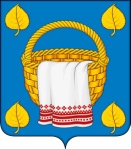 Совет народных депутатов               ЛИПЧАНСКОГО СЕЛЬСКОГО ПОСЕЛЕНИЯ  Богучарского  муниципального  района Воронежской  области РЕШЕНИЕ3. Гайдукова Алексея Ивановича4. Непорожнего Дмитрия Александровича5. Свиридову Ольгу Владимировну6. Баранникова Игоря Владимировича7. Филонову Татьяну Викторовну8. Ситникову Наталью Сергеевну9. Курганского Сергея Юрьевича10. Бейдина Владимира Александровича11. Екимовского Виталия Викторовичаот «21» сентября  2020 года  № 8                с. ЛипчанскогоО  регистрации в Совете народных депутатовЛипчанского  сельского поселения  фракции депутатовБогучарского местного отделенияВоронежского регионального отделенияВсероссийской политической партии «ЕДИНАЯ РОССИЯ»Рассмотрев заявление Богучарского местного отделения Воронежского регионального отделения Всероссийской политической партии «ЕДИНАЯ РОССИЯ», в соответствии с Федеральным законом от 06.10.2003 № 131 – ФЗ «Об общих принципах организации местного самоуправления в Российской Федерации», регламентом работы Совета народных депутатов Липчанского сельского поселения Богучарского муниципального района, утвержденным решением Совета народных депутатов Богучарского муниципального района от «21» сентября 2020 года № 4, Совет народных депутатов Богучарского муниципального района р е ш и л:Зарегистрировать в Совете народных депутатов Липчанского сельского поселения фракцию депутатов  Богучарского местного отделения Всероссийской политической партии «ЕДИНАЯ РОССИЯ»  согласно приложению.Глава Липчанского сельского поселения                                         В.Н. МамонПриложениек  решению Совета народных депутатовЛипчанского  сельского поселенияБогучарского муниципального района Воронежской областиСостав фракции депутатов Богучарского местного отделения Всероссийской политической партии «ЕДИНАЯ РОССИЯ»  в Совете народных депутатовЛипчанского сельского поселения 1. Мамон Валерия Николаевича2. Червонного Алексея Александровича